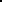 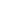 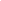 Pajala IF FotbollPojkar/ Flickor 08/09PolicyKlubbens policy delas ut på separat dokument. Läs tillsammans förälder och barn, skriv under och lämna till lagansvarig: CamillaInformation:Information om detta lag delas på http://www.laget.se/pajalaif_fp0809SMS – grupp: Registrering av barn och förälder (namn + personnummer för barnet samt namn på målsman och telefonnummer dit man vill ha sms.)för sms utskick av information för detta lag meddelas till Camilla.Medlemskort i Pajala IF 2017Medlemskort 100:-/person eller 200:-/familj 
- betalas in på PIF:s Bankgiro 758-5524
Ange medlemskort och namn i meddelandefältetKontaktuppgifter:Camilla Blanck 072-574 20 11Office Cup 2017Office Cup 2017, spelas lördag 170513. De som vill spela meddelar Camilla. Vi kommer att spela med 2 lag, ett för -08 samt ett för -09. Speltid: 1x 20min. Information om cupen samt alla spelscheman m.m. finns på http://www.cupmate.nu/cup/office-cupMedtag gärna varma kläder, mössa, vantar att ta på mellan matcherna, eventuellt torra strumpor samt en vattenflaska. Vi spelar oavsett väder! Hamburgare, grillkorv, varmkorv, fika och kioskvaror  finns till försäljning under helgen. OBS! Kom ihåg att spelarna ej får äta godis/ läsk förrän man spelat klart alla sina matcher för dagen.I år är vi för första gången budgeterande lag. Det betyder att vi behöver dra in pengar till laget. Att anordna Office cup är ett sådant tillfälle. Vårt lag PF 08/09 har blivit tilldelade ansvarsområden som vi föräldrar tillsammans behöver hjälpa till att fixa. Vi ska vara planvärdar, vi ska ha hand om toaletter, samt att ställa i ordning på fredag och städa på lördag. Se separat schema. Om man inte kan ställa upp den tiden man fått tilldelad ska man i första hand försöka byta med någon eller ordna en vikarie. Vi är inte så många så vi har inga extra resurser att ta in vid bortfall. Vi behöver hjälpas åt att fixa detta då det ger laget pengar så att vi kan fortsätta med det roliga! Vi hoppas på en trevlig dag med massor av fotboll!/ Camilla